Сколько на улицах машин! И с каждым годом их становится всё больше. Для того чтобы на дорогах было безопасно, все автомобили, автобусы, троллейбусы подчиняются строгим законам дорожного движения. Знать и выполнять правила поведения на улице должны и все пешеходы: взрослые и дети. Об этом и о многом другом ваши дети узнают на занятиях по правилам дорожного движения. Играя в сюжетные игры по ПДД дети сами могут быть и водителями автобусов, и пассажирами. На одном из таких занятий дети на автобусе путешествовали в лес в гости к медведю.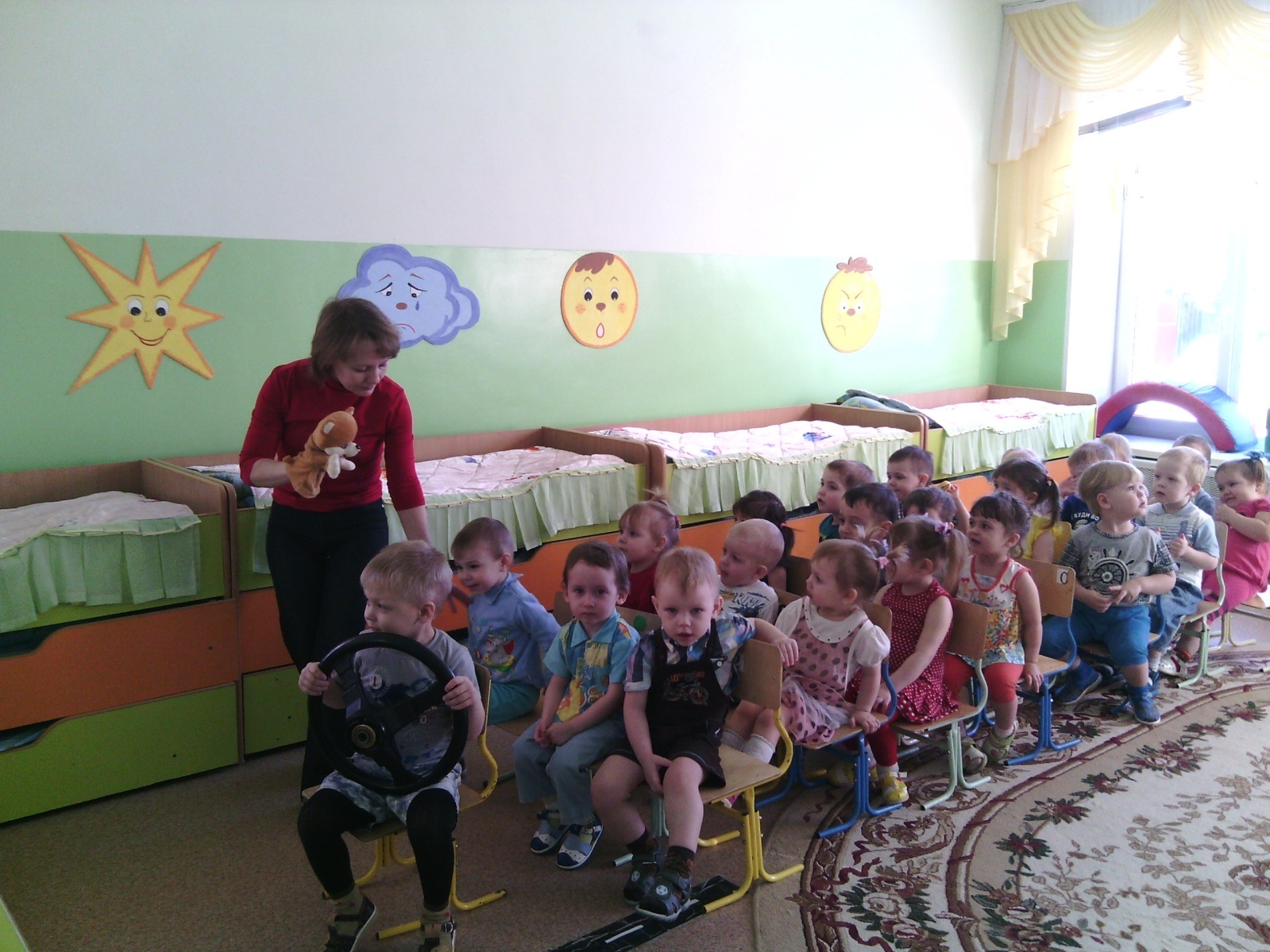 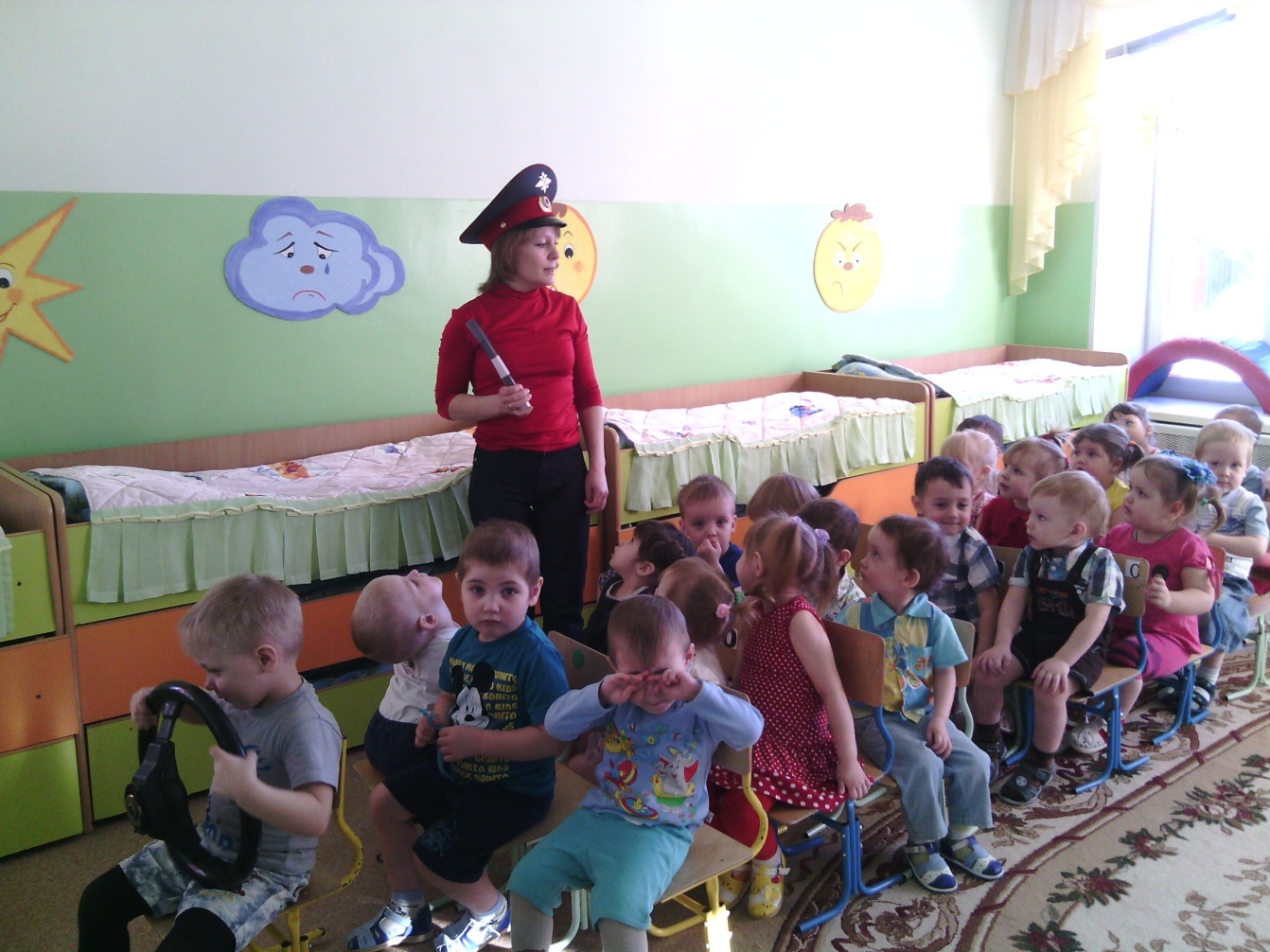 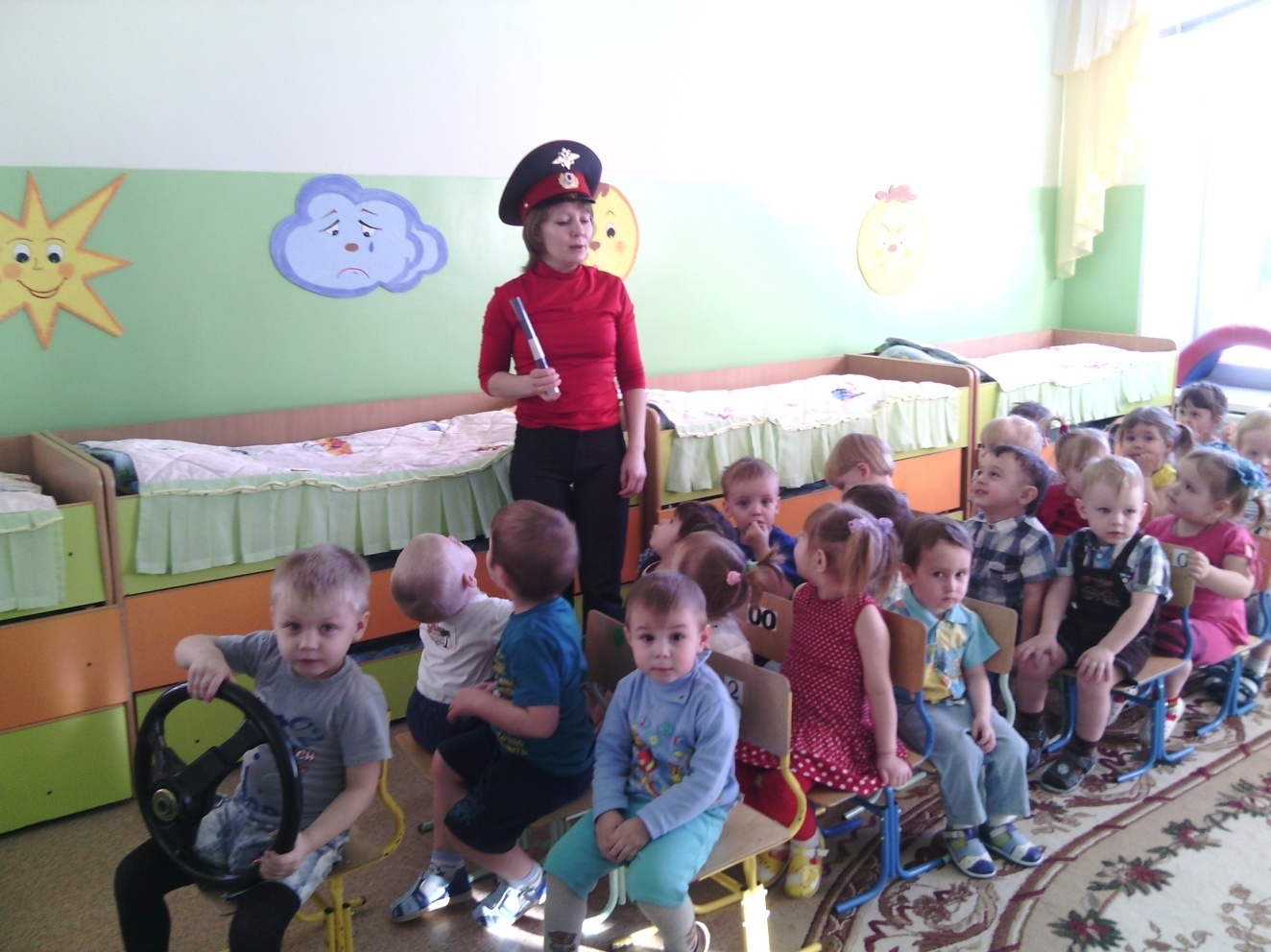 